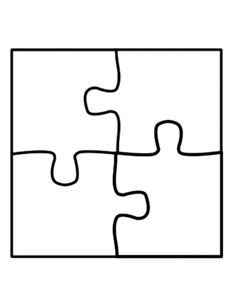 Mr. Griffin’s backyard is 14ft by 18ft. What is the area of his backyard?